【石油观察家】“五通”模式下的四川天然气产业发展战略——“一带一路”倡议下的机遇与挑战文|何 沙1,2　周韵桐1　唐 荔31. 西南石油大学经济管理学院；2. 四川石油天然气发展研究中心；3. 中国石油西南油气田公司华油公司摘要：四川省是全国三大天然气主产区之一，“一带一路”倡议的实施，为四川省天然气产业带来了前所未有的发展机遇。为此，对四川省天然气产业的宏观环境进行了分析，指出该省天然气产业在政治、经济、技术、社会等4个方面都迎来了巨大的发展机遇，但同时也面临着严峻的挑战。进而结合“一带一路”倡议中“政策沟通、设施联通、贸易畅通、资金融通、民心相通”的合作框架，提出了四川省天然气产业的发展建议：①以政策沟通为基础，降低地缘政治对天然气产业发展的影响；②以基础设施建设为先导，为贸易流通创造条件；③通过深化金融合作，在发挥官方资本优势的同时引入民间资本，以资金推动技术发展，实现产业升级；④以民心相通为社会根据，促进沿线国家经济文化交流，形成发展天然气合作的良好环境；⑤在贸易互联互通方面，拓宽贸易领域，优化贸易结构，促进天然气及其附属产业的贸易量增长。“一带一路”倡议的提出为我国经济发展带来新的机遇。作为“一带一路”倡议中最早实施的部分， 我国天然气产业能够借助既有的、行之有效的区域合作平台，加快发展进程。四川省是全国三大天然气产区之一，如何在“一带一路”倡议的环境下抓住机遇、有效应对挑战、实现天然气产业的飞跃是目前该省天然气产业面临的重要问题。为此，笔者从政治、经济、社会、技术等4个方面进行宏观分析， 深入剖析四川省天然气产业在“一带一路”倡议环境下面临的发展机遇与挑战。1  四川省天然气产业发展机遇与挑战1.1  发展机遇1.1.1  政治机遇“一带一路”倡议的实施给四川省天然气产业带来了新的发展机遇。在这一框架下，国家和地方政府出台的政策是推进天然气产业发展的助力剂。在国家政策层面，2015 年3 月28 日，中华人民共和国国家发展与改革委员会（以下简称国家发改委）、中华人民共和国外交部（以下简称外交部）、中华人民共和国商务部（以下简称商务部）联合发布了《推动共建丝绸之路经济带和21 世纪海上丝绸之路的愿景与行动》，提出了共建“一带一路”的方向和任务。此后，相关部门又陆续出台了一系列推进天然气产业发展的文件，如国家发改委印发的《能源发展“十三五”规划》《天然气发展“十三五”规划》以及国家能源局印发的《页岩气发展规划(2016— 2020 年)》等。2017 年5 月，中共中央、国务院印发了《关于深化石油天然气体制改革的若干意见》，明确了深化石油天然气体制改革的指导思想、基本原则、总体思路和主要任务，这意味着我国天然气产业转型升级将进入快速发展的道路。在我国天然气体制改革的阶段，“一带一路”倡议的实施将能为改革提供更充足的经验。在地方政府政策层面，2014 年，四川省委办公厅、省政府办公厅发布的《关于建立五大高端成长型产业和56 个重大产业项目协调推进机制的通知》中将页岩气产业确定为四川省五大高端成长型产业之首； 2016 年底，四川省发展和改革委员会（以下简称四川省发改委）牵头编制完成了《四川省“十三五” 天然气车船产业发展规划》；2017 年，四川省人民政府又印发了《四川省“十三五”能源发展规划》，明确了“十三五”期间四川省能源发展的方向和目标， 是全省能源改革发展和重点能源项目建设的重要和行动指南。由图1 可见，国家政策从宏观上指导我国天然气产业的发展，四川省则结合地区的实际情况，明确省内天然气产业的发展道路。在国家和地区政府政策的大力扶持下，2016 年四川省生产天然气296.9×108m3，其中长宁—威远国家级页岩气示范区生产页岩气15.42×108m3。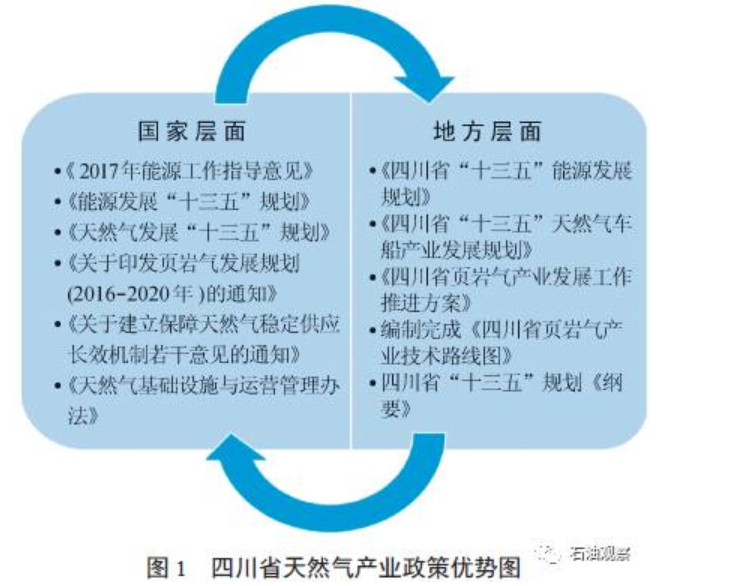 1.1.2  经济机遇随着社会环保意识的增强，我国清洁能源产业发展势头良好，特别是天然气市场，前景非常广阔。而“一带一路”倡议的持续实施，将有助于提高我国在国际天然气定价体系中的话语权。四川盆地天然气资源量丰富，常规天然气总资源量约7.2×1012 m3，累计探明储量3×1012 m3，位居全国第三。页岩气资源量27.5×1012 m3，可开采量4.42×1012 m3，分别占全国总量的20.5% 和17.7%， 均居全国首位。“十三五”期间，四川省还将加快推动四川盆地中部、西部、东北部常规天然气和四川盆地南部页岩气的勘探开发。预计到2020 年，四川省新增常规天然气探明储量6 500×108 m3，年产量达到450×108 m3，省内天然气消费量将达到280×108 m3/a， 天然气消费量占能源消费总量的比重提高到16.2%。总体来看，四川省的天然气产业已形成一定的规模，川渝气区也被定义为中国天然气工业基地，已具备将天然气资源优势转化为经济优势的条件。在“一带一路”倡议实施的过程中，四川省天然气产业可以进一步发挥现有金融服务和技术创新等方面的优势，实现金融资本与产业资本的融合，借助金融手段规避贸易风险。1.1.3  社会机遇在“一带一路”倡议的范畴下，四川省成为陆上和海上两条丝绸之路的交汇点，由“西部终端”变为了“西部枢纽”，成为连接西南、西北，沟通中亚、南亚、东南亚的重要交通走廊。格局的改变对四川省整合利用国际国内资源具有重大的意义，处于枢纽位置的四川省，将有机会成为向西开放的窗口。结合独特的天然气资源优势，四川省可以利用优越的地理位置和突出的区位优势与“一带一路”沿线国家构建全方位、多层次、复合型联通网络，扩大辐射范围，大力推动沿线能源合作。渝新欧铁路、蓉欧铁路、新西欧铁路、联通俄罗斯的快铁，以及中亚货运列车的开通拓宽了四川省的交通渠道。交通基础设施建设不仅为我国解决油气安全问题提供了多条替代性的路线，也为四川省的天然气出口提供了有利条件，推动了四川省与欧洲的贸易发展。1.1.4  技术机遇随着“一带一路”倡议的深入实施，四川省天然气产业不仅在政治、经济、社会等方面与国内外进行联通，众多技术项目也得以落地。作为我国天然气开发最早的省份，四川省在天然气勘探方面的配套技术较为完善。在此基础上，高层次人才队伍仍在不断壮大，四川省拥有西南石油大学、成都理工大学等油气专业科研实力雄厚的高校与科研院所，一方面为天然气行业输送了大量人才，另一方面也为天然气工业提供了强大的技术科研支持。目前，除了中石油、中石化这样实力雄厚的国有企业之外，数量众多的民营和外资油气企业也入驻四川。雪佛龙股份有限公司、荷兰皇家壳牌集团、英国石油公司等行业巨头纷纷在四川省开展业务，也借此机会引入了世界先进技术；四川仁智油田技术服务股份有限公司、四川佳运油气技术服务有限公司等本地油服企业则为四川省天然气产业发展注入了活力。同时，四川省内众多油气装备制造企业的成长也为产业的发展营造了有利的条件。1.2  面临的挑战在“一带一路”倡议实施的过程中，四川省天然气产业主要面临3个方面的挑战。在地缘政治风险方面，“一带一路”倡议的沿线国家和地区历来都是大国竞争博弈的核心地带，涉及欧美多个国家的利益，这可能会对我国与沿线国家的能源合作造成一定的影响。例如影响深远的“马六甲” 困局，就可能会对我国油气产业的发展带来诸多不确定因素。此外，部分“一带一路”沿线国家政治局势不稳定，也为国际交流合作增加了一定的难度， 给四川省天然气油气企业的海外项目造成了一定风险。在经济方面，“一带一路”倡议在打通了市场的同时，也加剧了海外竞争。某些沿线国家拥有丰富的自然和矿产资源、低廉的劳动力成本，对四川省相关企业的竞争力造成了冲击。同时，四川省的油气企业相互之间一直存在竞争的关系，不同销售企业的管网并未完全联通，极大地削弱了管网的使用效率。长期保持“竞大于合”的运作模式，可能会对天然气行业的发展造成阻碍。在技术方面，四川省内的几家油气企业的技术在全国处于领先地位，但和国际大公司相比还存在着不小的差距。四川盆地地质条件复杂，油气勘探开发难度较大，省内油气企业仍需要进一步实现技术的突破。特别是处于起步阶段的页岩气产业，虽然有着良好的发展前景，但是其勘探开发技术难度较大，相关专业人才较为缺乏，产量与预期还存在着相当的差距。2  “一带一路”背景下四川省天然气产业的发展战略《推动共建丝绸之路经济带和21 世纪海上丝绸之路的愿景与行动》提出了“政策沟通、设施联通、贸易畅通、资金融通、民心相通”的合作框架。结合四川省天然气产业的发展机遇和面临的挑战，笔者提出了“五通模式”下四川省天然气产业的发展举措。2.1  政策沟通促进天然气产业转型升级为推进“一带一路”倡议下天然气产业的发展，政府需要加强其在“一带一路”倡议中扮演的角色。一方面政府需要加强与沿线各国之间的联系，积极进行政府间的宏观政策交流，深化利益融合，共同制定合作方案，促进政治互信，达成新的合作共识。同时地区政府要充分发挥资源优势，形成以四川省为中心，辐射全国的天然气能源布局，进一步加强与沿线天然气主要出国口合作，鉴于中国天然气市场的规模，只要构建好了竞争性的市场，中国基准价格会成为中国进口天然气的重要参考，也可能会对东亚地区的天然气贸易产生指导作用，进一步提升天然气议价能力。另一方面，相关部门需要完善国内天然气产业的监管制度，加强对省内天然气企业的引导协调，统筹协调国有企业与民营企业，形成协同合作力，逐步形成海外投资合力，促进地区天然气产业的整体发展。2.2  设施联通加强合作交流基础设施在“一带一路”建设和发展中起着先导性的作用。地理位置处于枢纽的四川省，贸易量也会逐渐增加，在“一带一路”的倡议下，需要重点建设完善管网系统。四川省的天然气勘探开发和工程团队多年来在管网建设方面取得了优异的成绩。四川是全国天然气管网最发达的省份，已形成了以南、北输气干线为主体，以各气源开发区为依托的环形输送管网以及高压输运、低压配送完整的管网体系。中卫—贵阳联络线由北向南沟通西气东输、中缅两大管网系统，实现天然气资源的灵活调配。随着四川盆地天然气勘探开发屡屡获得重大突破，现有的交通和管网设施可能会无法满足要求。因此，四川省还需要继续加大对交通设施建设的投入，增强输气能力，同时促进管网体制改革，协调各方利益，另外还需要加强管道保护，增强管道安全管理。2.3  贸易畅通带动相关产业贸易“一带一路”倡议下，天然气产品贸易合作前景广阔，四川省可借贸易互联互通带动天然气及其周边产业产品的贸易。首先，要着力降低甚至消除贸易壁垒，提供地区之间的贸易自由化便利化水平。目前四川省的自贸试验区已被国家批准，未来四川省应主动与“一带一路”沿线国家共同探索新的贸易模式，激发合作潜力，探索“自贸区+ 新区”的模式，增加与沿线国家的商业贸易往来，带动其经济社会发展，确保天然气管线的安全建设维护和高效运转。其次要扩宽贸易领域，优化贸易结构，挖掘贸易新增长点。例如除了天然气能源贸易，还可加强相关配套设施、服务的输出，完善沿线天然气产业链。贸易方式的创新是加强贸易畅通的又一重要手段，天然气产业也将逐步实现信息化、数字化和智能化转型。借助大数据等信息技术，可以有效促进天然气产业的转型升级，发展天然气周边产业产品的新商业业态。2.4  资金融通支撑天然气全产业链的投资作为资金密集型产业，资金融通将为四川省天然气产业注入新的活力。实现资金融通，首先要深化金融合作，扩大沿线国家在天然气贸易、工程服务中双边本币互换、结算的范围和规模，推动网络支付，支持支付机构开展跨境业务；其次要大力发挥官方资本的战略功能，同时引入商业性股权投资资本和私人资本共同参与“一带一路”基础设施建设。资金融通还有利于实现技术的转型升级。四川省的天然气勘探开发技术处于全国前列，但仍有很大的发展空间。以资金驱动技术进步，从而驱动天然气全产业链的发展，就需要发挥上中下游一体化的技术优势，加大已有优势技术的输出力度，同时引进国外先进技术，弥补自身不足。通过共建实验室或研究中心等措施，加强与沿线国家的科技合作，科技人员可共同开展重大专项科技攻关，提升科技创新能力。2.5  民心相通促进技术人才交流作为“一带一路”倡议的社会根基，民心相同在建设过程中扮演着重要角色，是“一带一路”能否真正获得成功的根本落脚点。民心相通就要求除了与沿线国家进行经济交流外，还需要加强文化交流。同时，民心相通还表现在人才流通方面。四川省的天然气企业以国有企业为主，民营企业为辅，天然气产业从业人员数量庞大。以人才互通提升天然气全产业链的合作，首先要与沿线各国广泛开展学术往来、人才交流合作，为产业链合作提供多方的人才通道；其次要充分发挥四川省高校云集、科研院所林立的优势，探索产学研联盟协作的创新方式，与沿线国家间人才共同培养，以技术推动产业输出，以合作带动共同发展。3  结论“一带一路”倡议的提出，给四川省天然气产业带来了前所未有的发展机遇，可以提升四川省在全国能源战略中的地位。自“一带一路”倡议实施以来， 四川省天然气产业发展进入了一个新的阶段。在《推动共建丝绸之路经济带和21 世纪海上丝绸之路的愿景与行动》提出的“五通模式”下，四川省政府部门及油气企业需要以政策沟通为基础，降低地缘政治对天然气产业发展的影响；以基础设施建设为先导，为贸易流通创造条件；通过深化金融合作，在发挥官方资本优势的同时引入民间资本，以资金推动贸易合作，驱动技术发展，实现产业升级；以民心相通为社会根据，促进沿线国家经济文化交流，形成发展天然气合作的良好环境；在贸易互联互通方面，着力降低贸易壁垒，同时拓宽贸易领域，优化贸易结构，促进天然气及其附属产业的贸易增长。通过这五个方面的努力，四川省的天然气产业有望借助“一带一路”倡议的实施，积累经验，完成产业改革。（来源：《天然气工业》，2017年07月25）